Стажировка для руководящих и педагогических работников общеобразовательных организаций Тверской области «Современная школа: доступность, качество, инклюзивность»	В связи с  сотрудничеством автономной некоммерческой организации «Научно-методический центр образования, воспитания и социальной защиты детей и молодежи «СУВАГ»   и  министерства образования Ставропольского края в сфере образования и социализации детей с ограниченными возможностями здоровья и инвалидностью    в рамках  реализации  федеральных и   региональных проектов,  27 июня 2019 года,  на базе  ГКОУ «Специальная (коррекционная) общеобразовательная школа-интернат № 1»  была организована  встреча - стажировка.   	Тема - «Лучшие практики образования и реабилитации лиц  с   ограниченными возможностями здоровья и инвалидностью (с учетом их особых образовательных потребностей»).	Категория участников стажировки: руководящие и педагогические работники общеобразовательных организаций Тверской области, педагогический коллектив ГКОУ «Специальная (коррекционная) общеобразовательная школа-интернат № 1».  Встреча гостей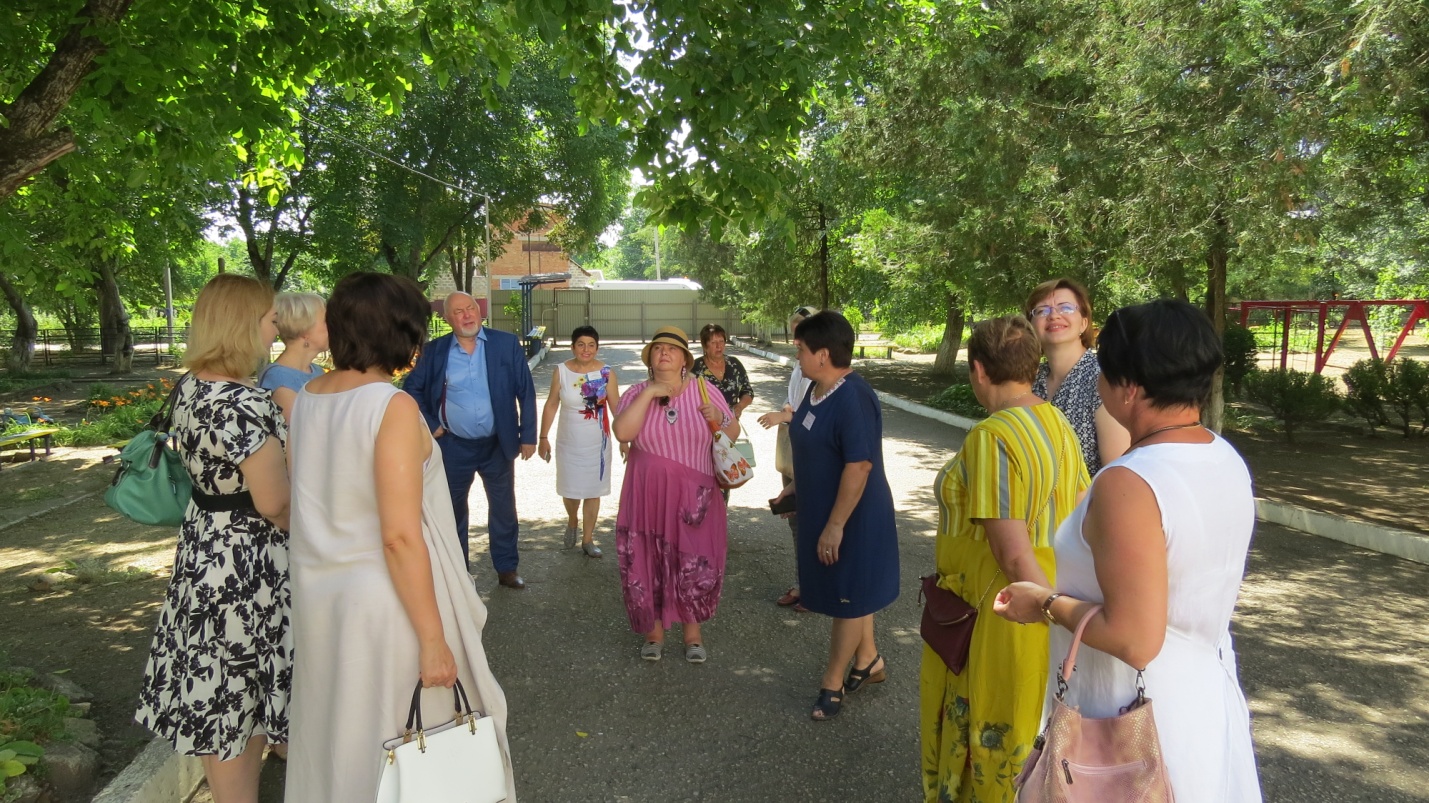 Обзор опыта работы школы-интерната в сфере образования и реабилитации  обучающихся с интеллектуальными нарушениями
Экскурсия по школе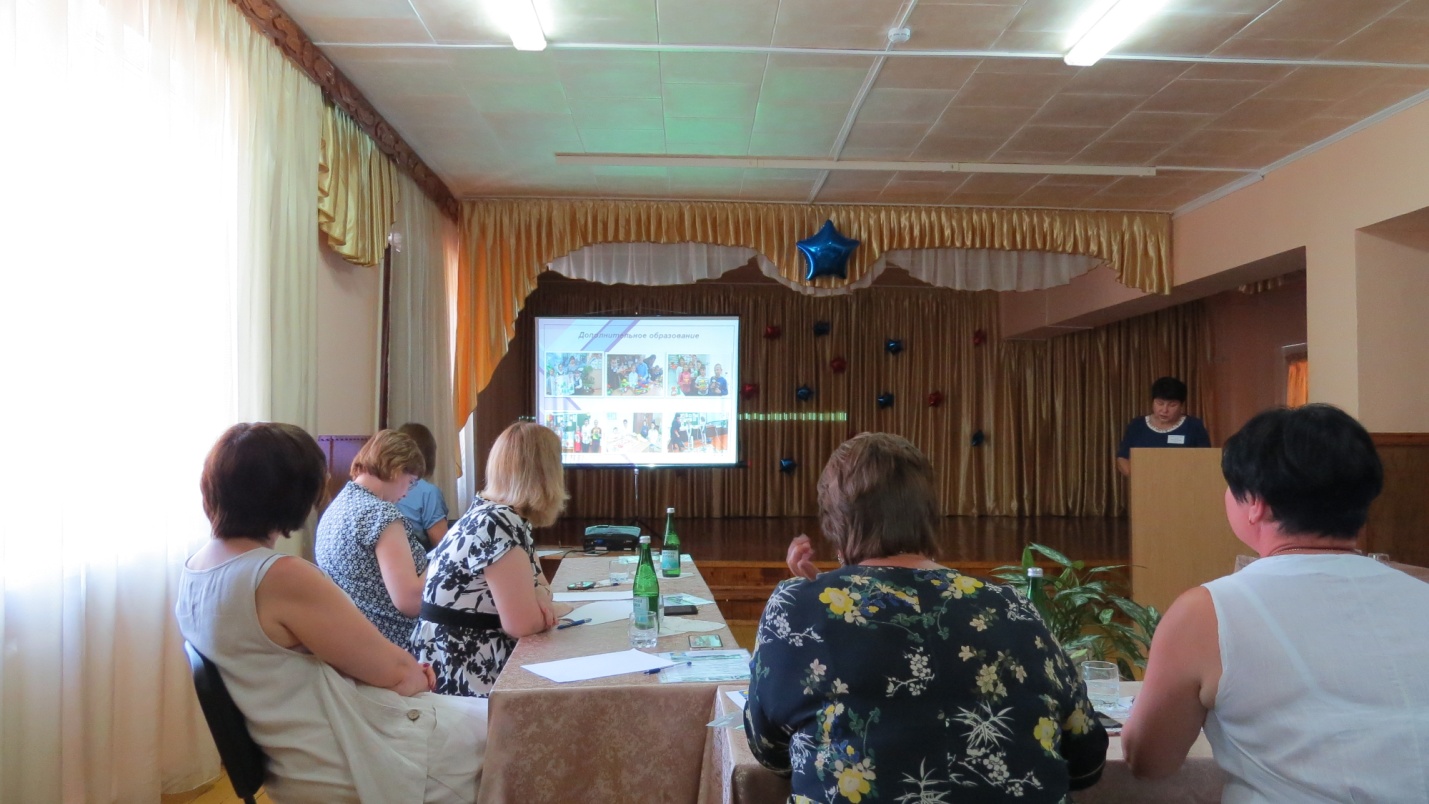 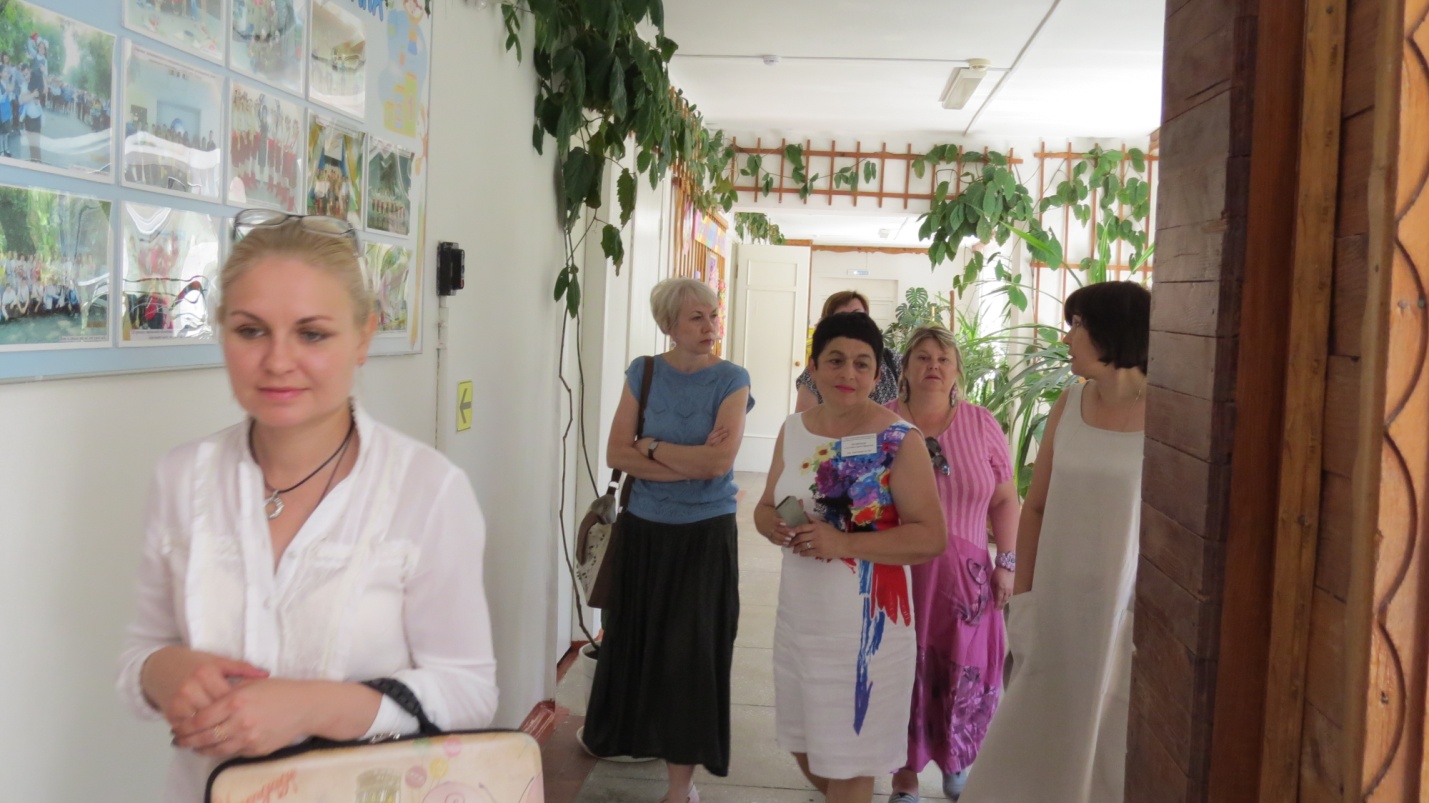 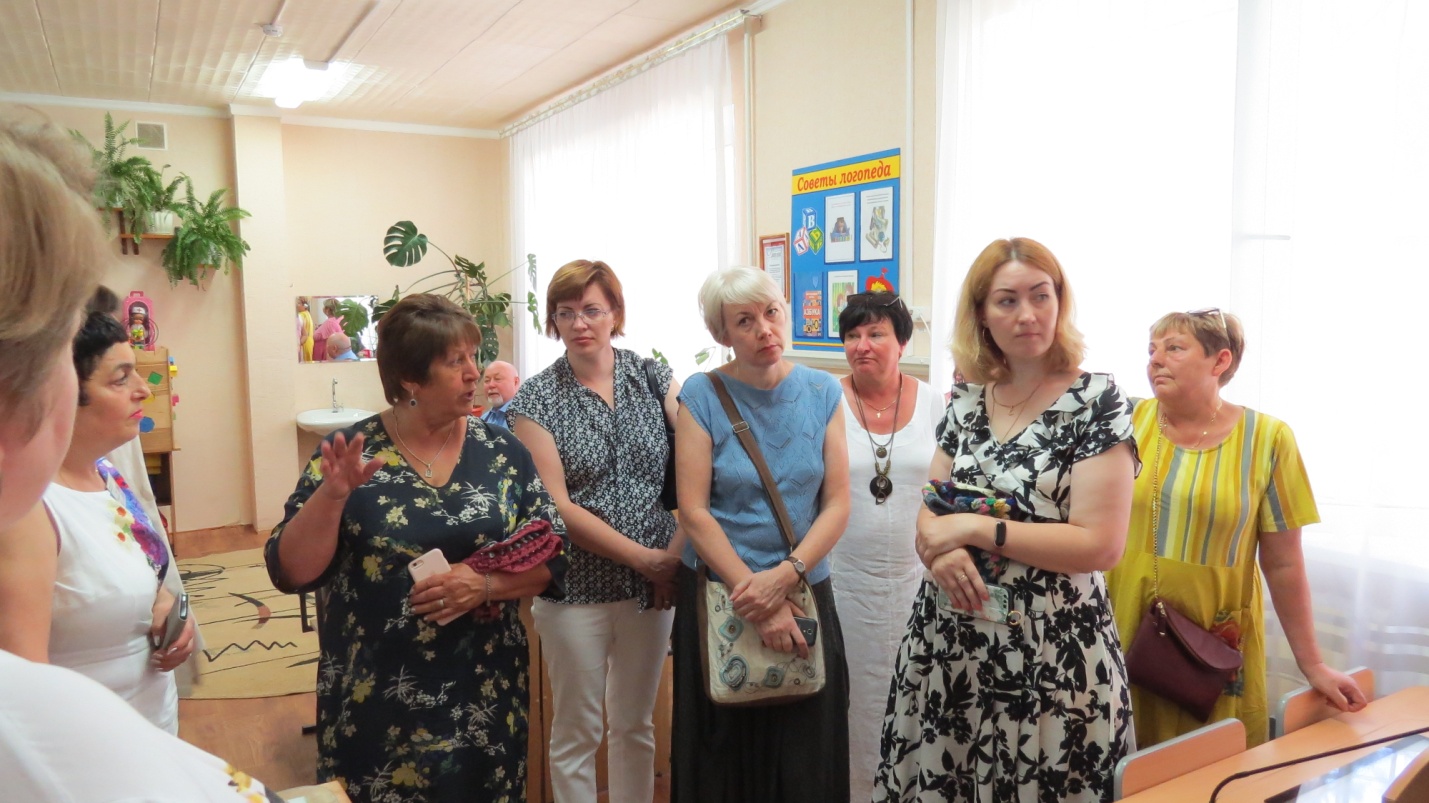 В логопедическом кабинете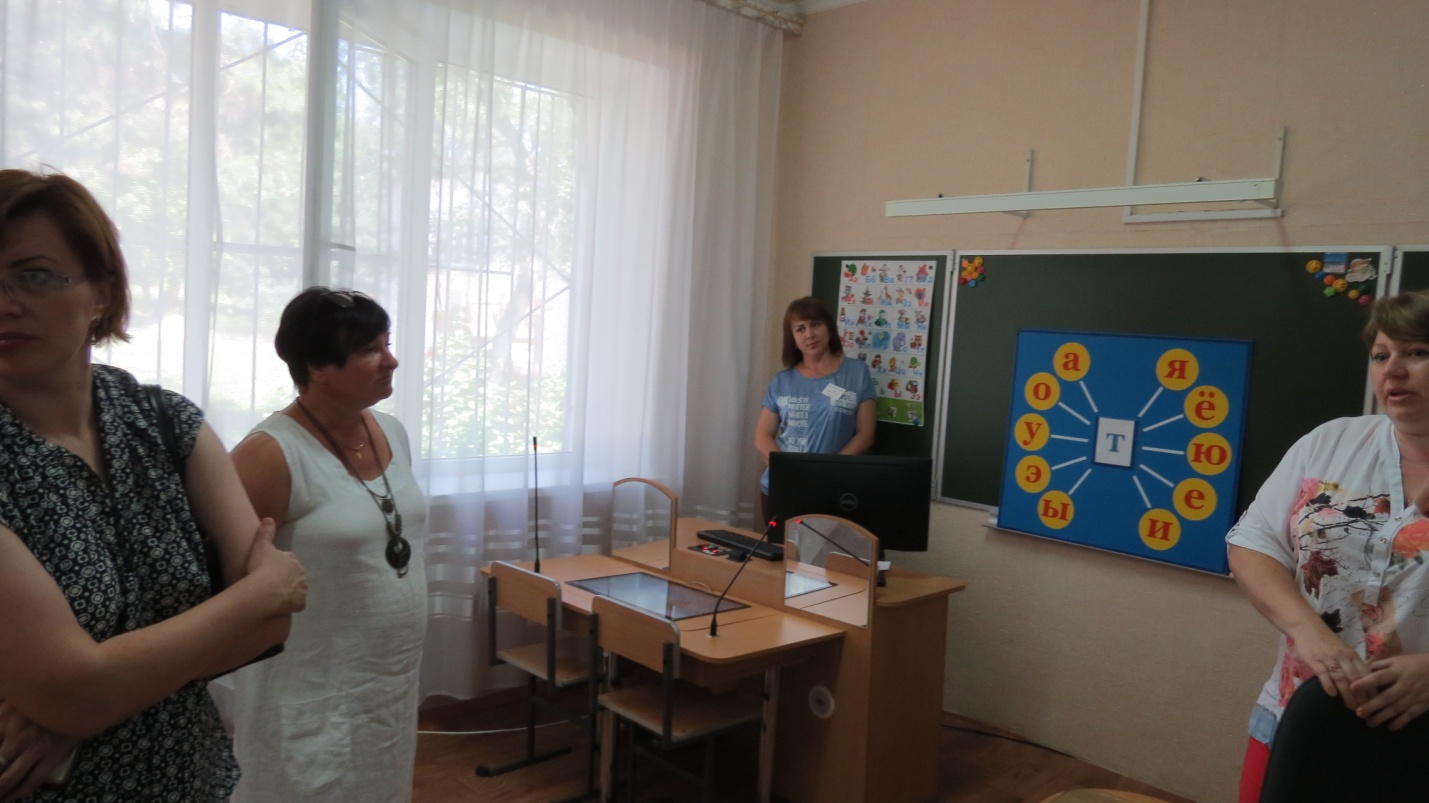 Презентация оборудования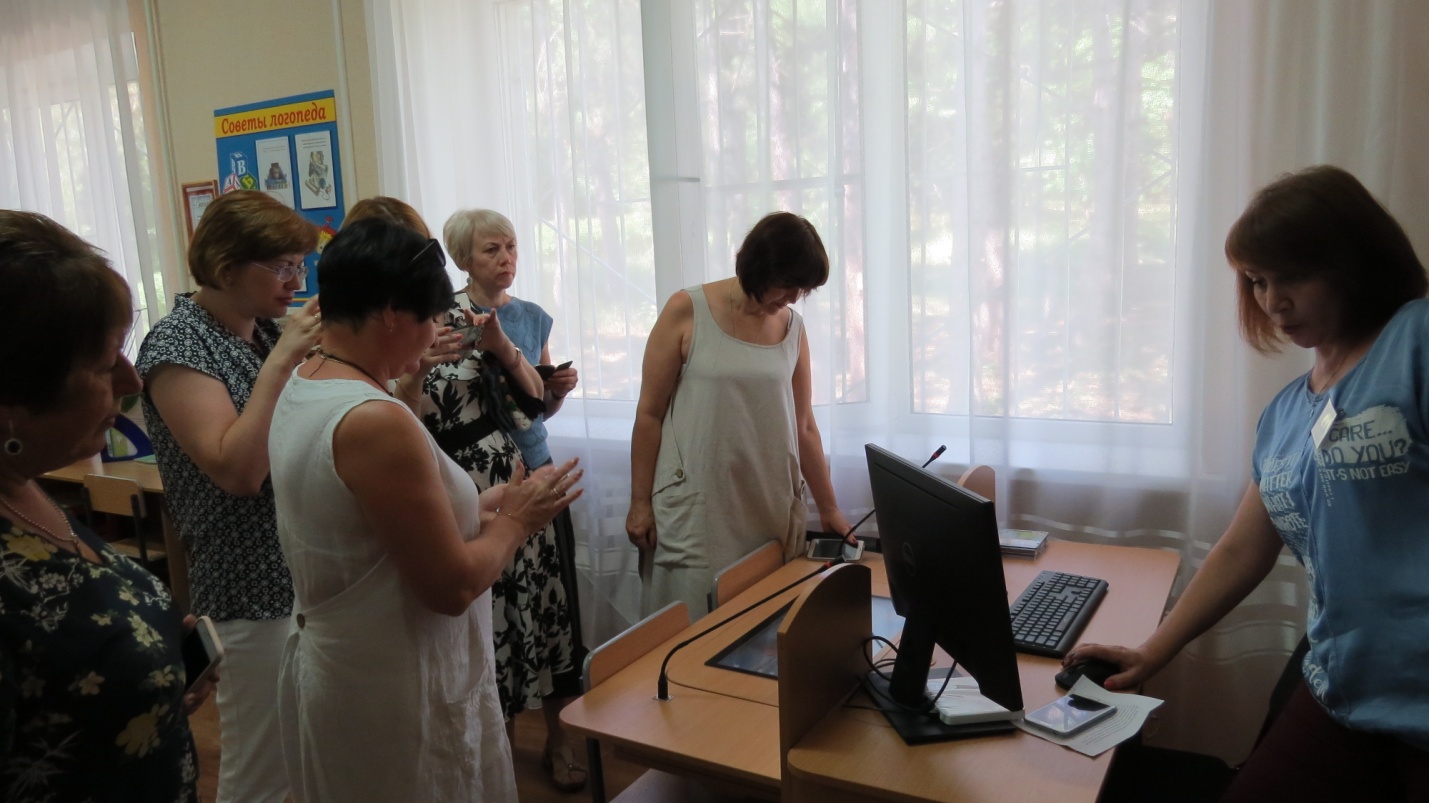 В швейных мастерских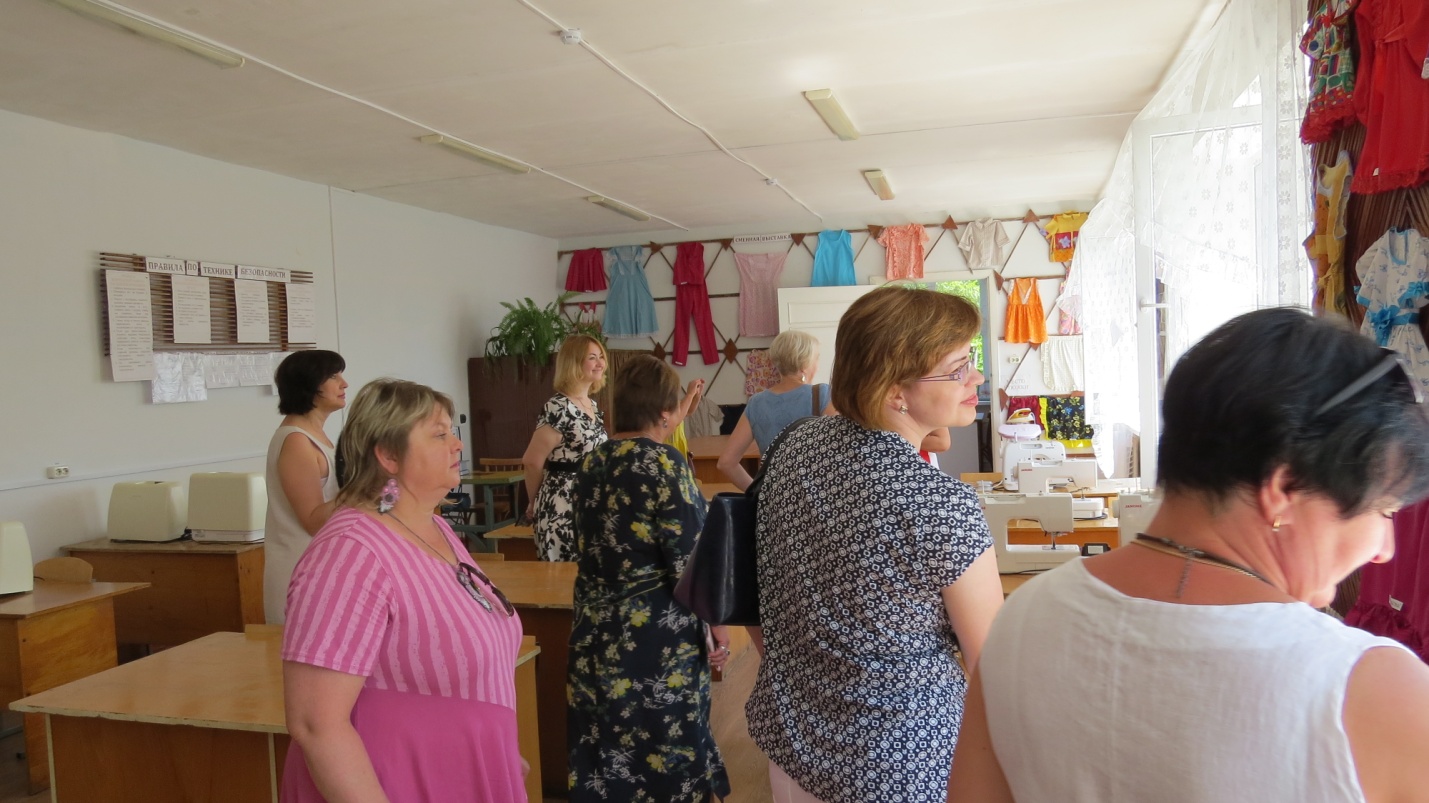 «Теплые подарки» от воспитанников школы-интерната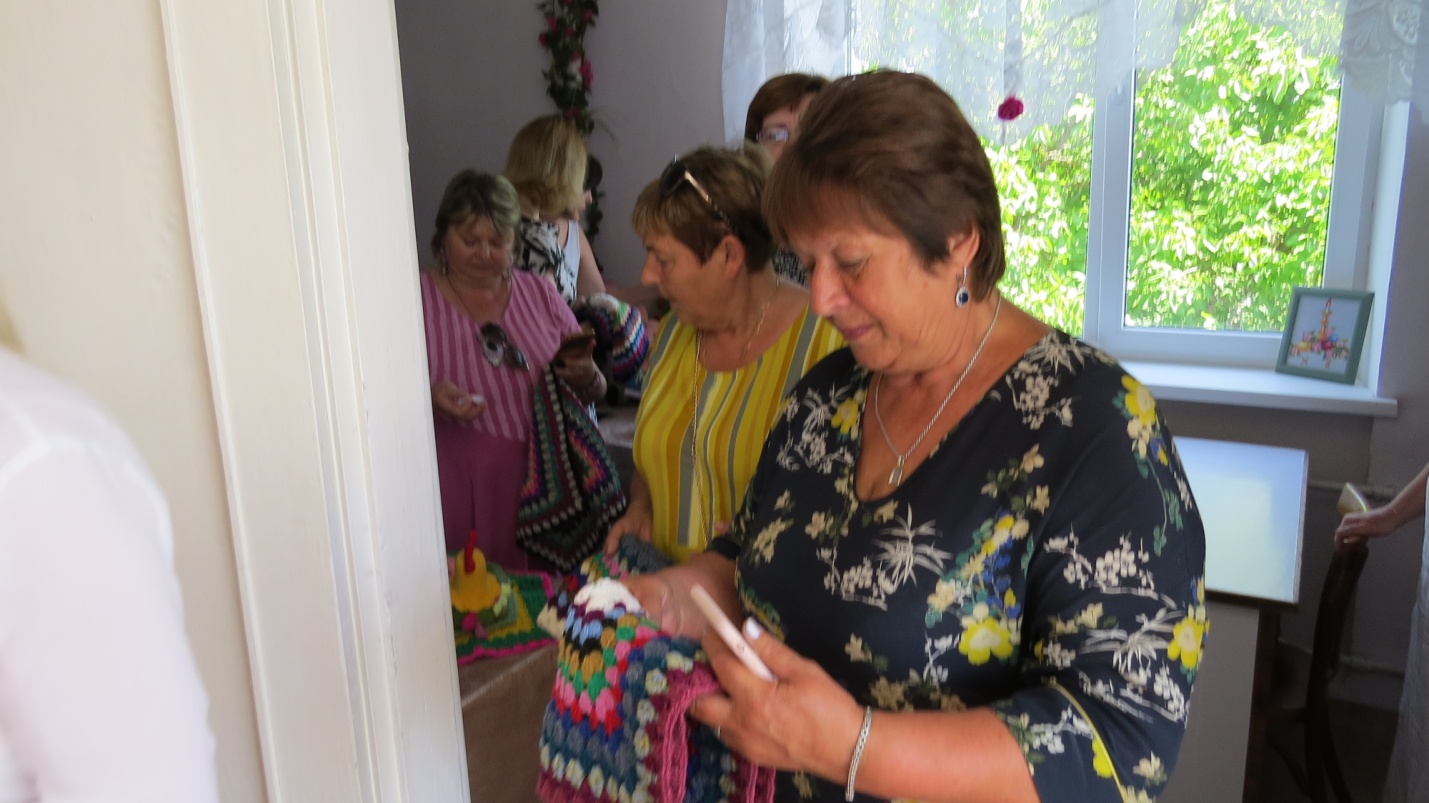 Внедрение современных программ трудового обучения лиц с интеллектуальными  нарушениями в ГКОУ «Специальная (коррекционная) общеобразовательная школа-интернат № 1»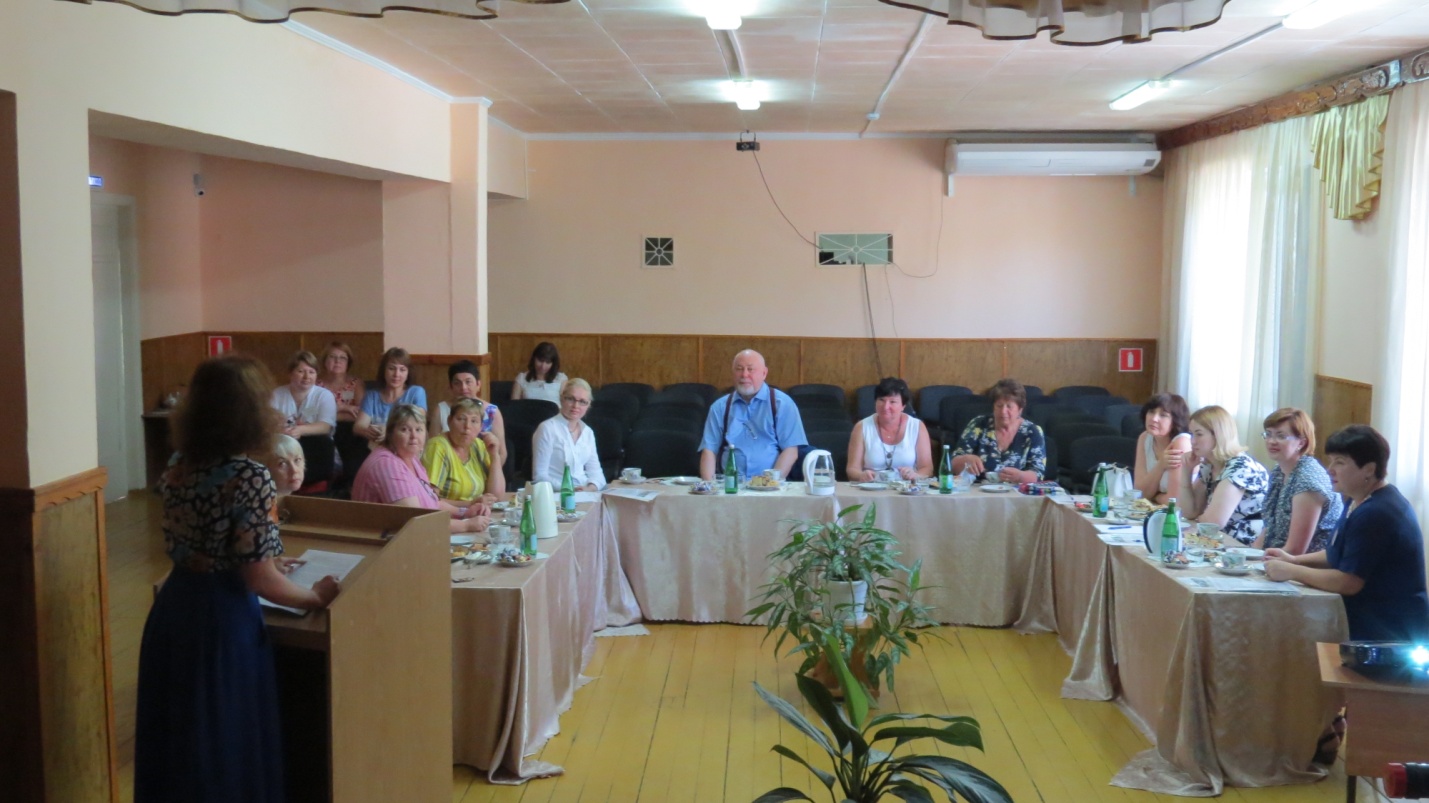 Круглый стол - обмен мнениями 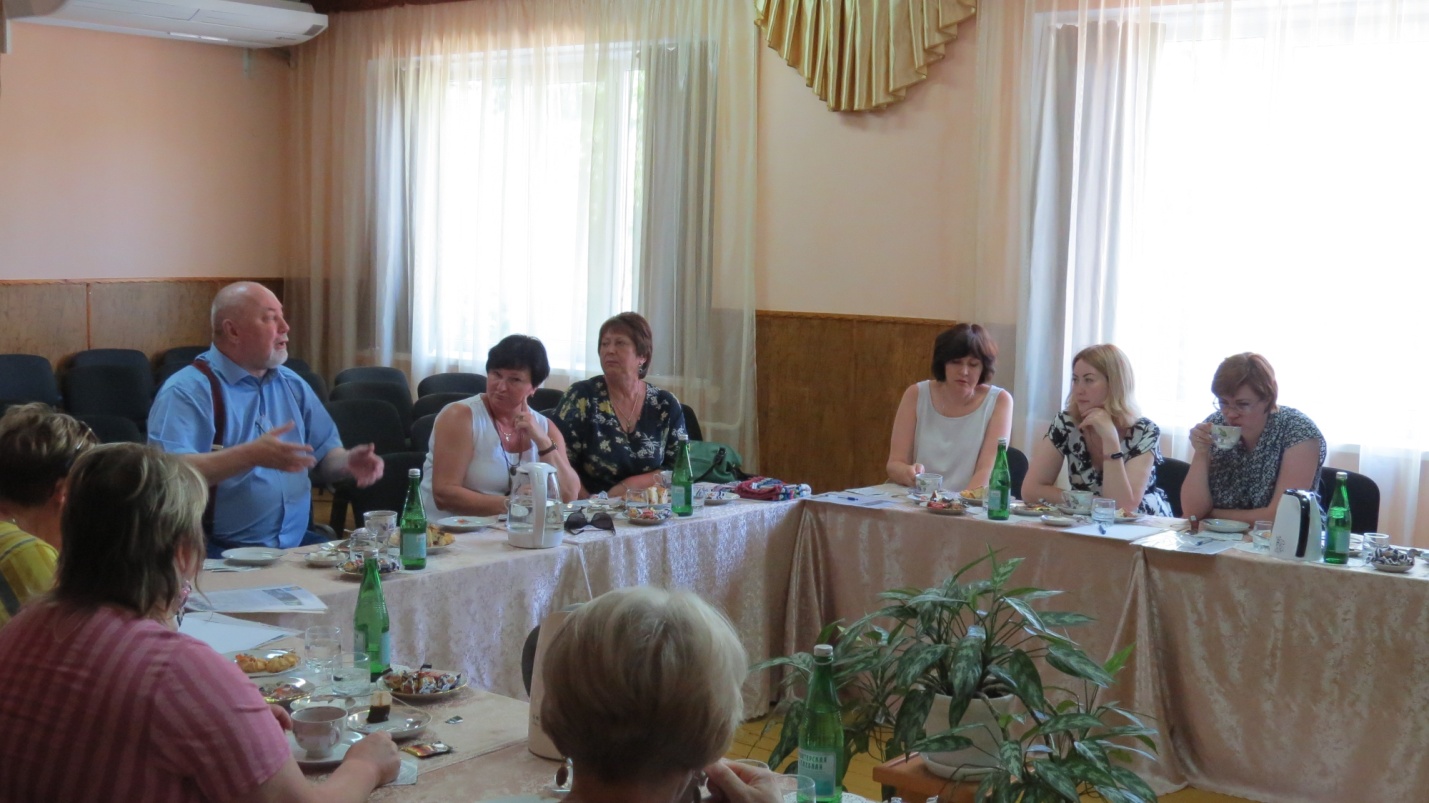 Благодарственное письмо от администрации и коллектива автономной некоммерческой организации «Научно-методический центр образования, воспитания и социальной защиты детей и молодежи «СУВАГ»за высокий профессионализм и творческий подход  в организации  и проведении стажировки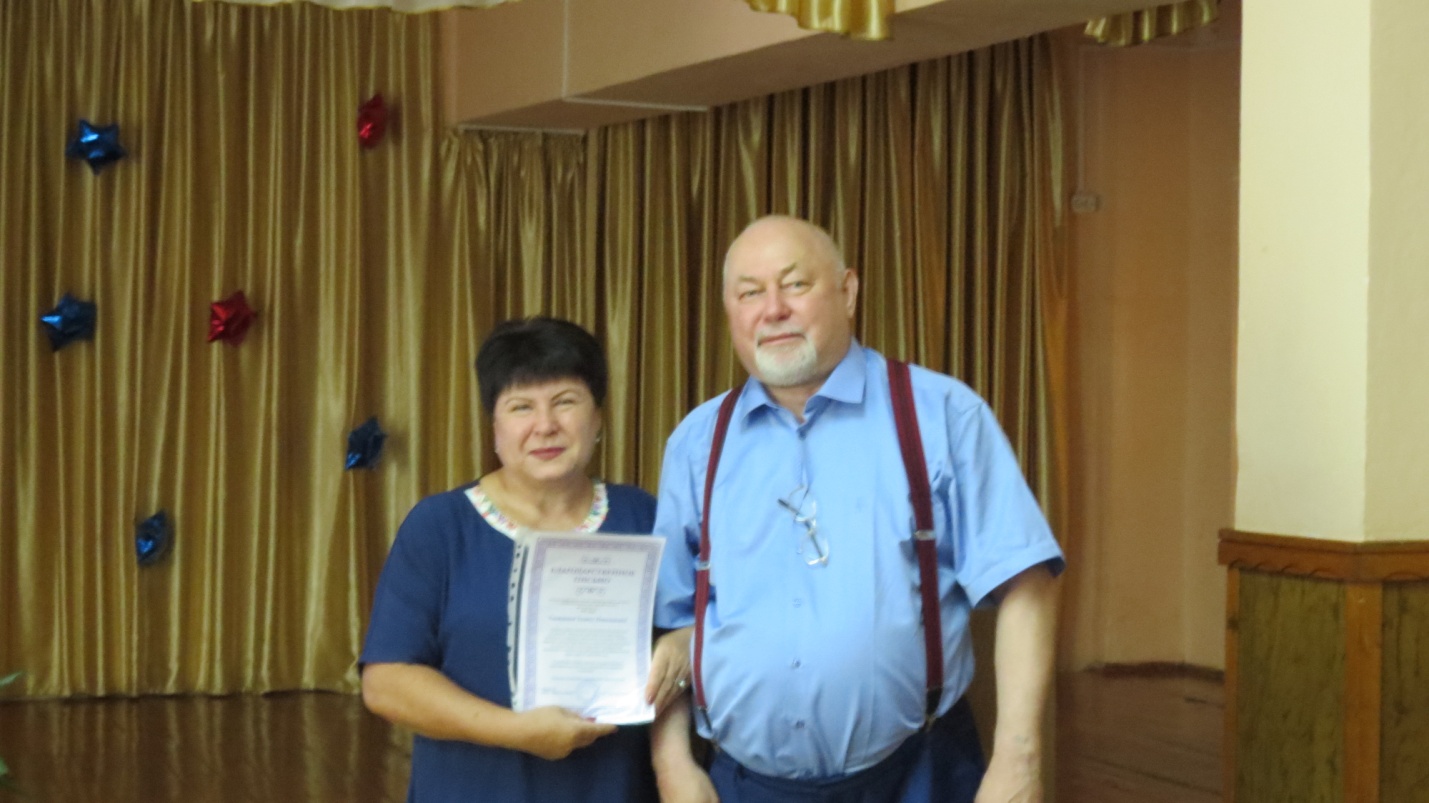 Фото на память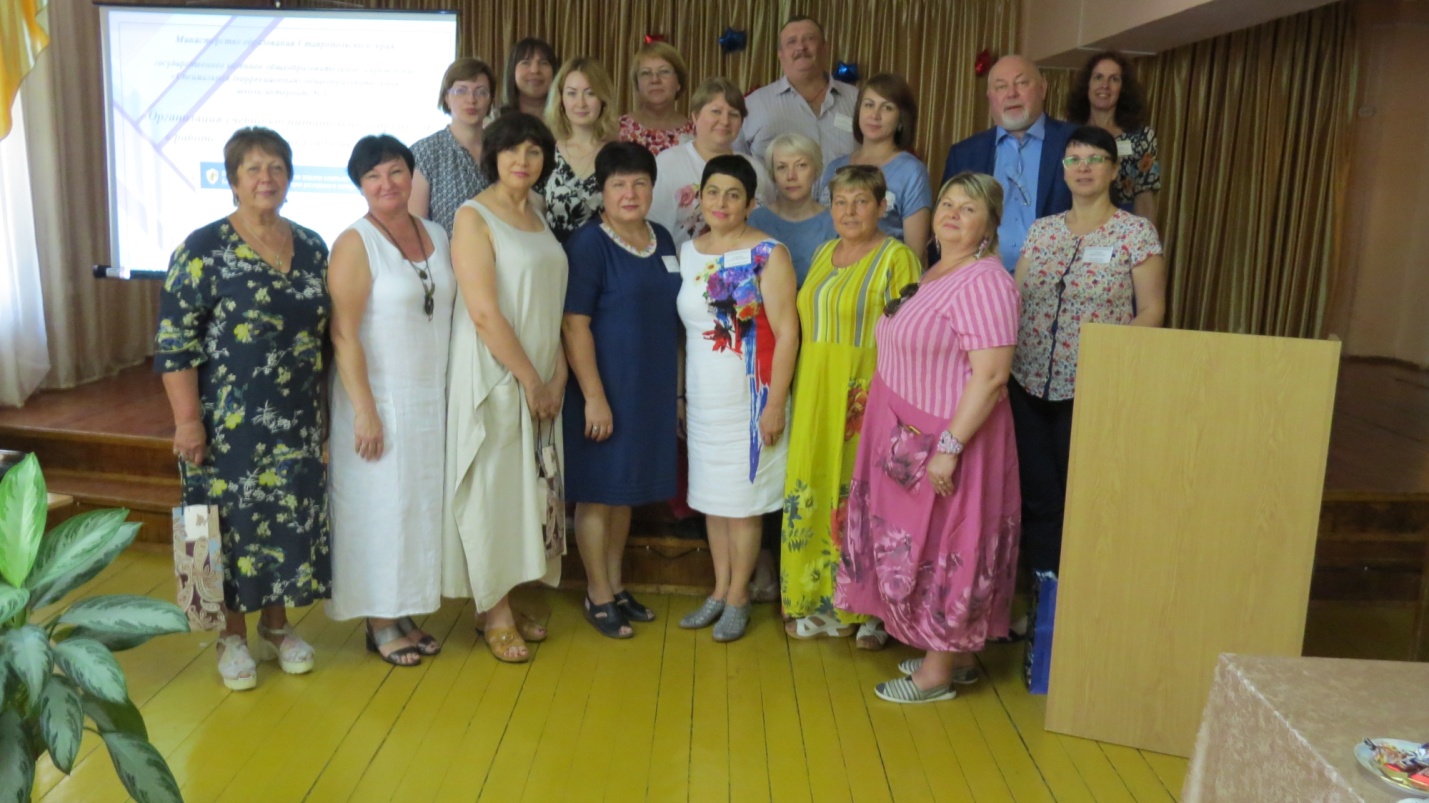 